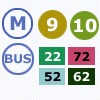 Arrêt "Michel-Ange Auteuil"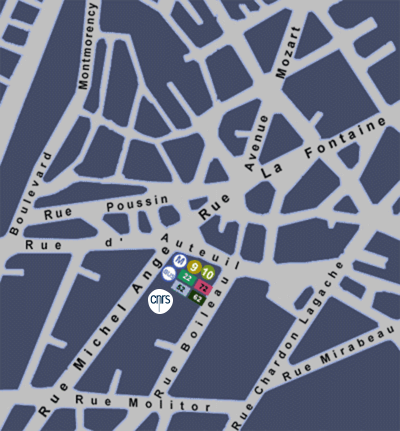 Le Campus Gérard Mégie est accessible aux personnes à mobilité réduite.  En cliquant ci-dessous vous aurez, après avoir indiqué votre station, lieu ou adresse de départ, votre parcours jusqu’au Campus Gérard-Mégie :www.ratp.fr/CNRS - Délégation Paris Michel-Ange3 rue Michel-Ange - 75794 Paris cedex 16Tél. 01 44 96 40 00 - Télécopie : 01 44 96 53 90